Springfield LibraryManager’s ReportJanuary 2023Presented to the Board of Directors by Hanna Conbeer, Library ManagerCommunity CollaborationsI connected with Elizabeth Stutzman, the schoolteacher for the Amish school. She borrowed the first round of elementary school supplies and books for use in their classroom. We have set up a routine drop-off/pick up of materials on the third Wednesday of each month. I promoted our services to the general Amish community through this connection and have seen 6 Amish visit the library this past month. I am hopeful that this will continue to grow our outreach. I am continuing to collaborate with Colin Havener from Hyde Hall to provide a virtual storytime. Videos are available on Youtube under Hyde Hall NY. Their username on Youtube is: @hydehallcooperstownny1566. Four County Library System MeetingsDirectors Meeting January 12, 2022: Directors discussed the NYS Annual Report, trustee training workshops, advocacy day, notes from the field including Sidney looking for a new director, BCPL getting a new website and new assistant director, paying staff for organizing bookclubs, 4CLS will be contacting emergency services so that they can contact libraries in event of emergency. Fundraising and Grants Submitted: Stewart's Holiday Match - Submitted for $2,000 for Summer Reading program. Community Foundation of South Central New York Small Grants: Submitted for $2,000 for Adult Education Programming June-August. StatisticsE-Book CirculationVisitors, Circulation, Reference Questions, HoursNew Library Card Registrations, Volunteers, Book Purchases, Grant ExpendituresNew Books from Donations: 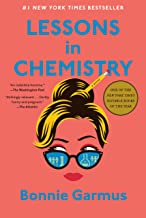 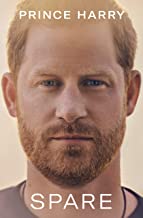 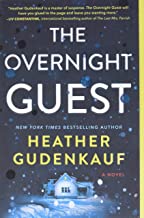 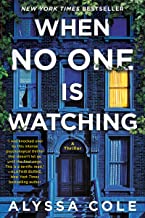 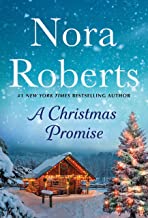 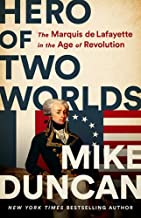 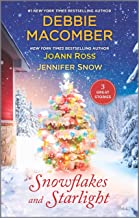 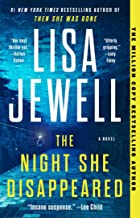 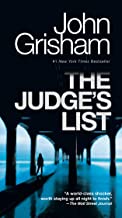 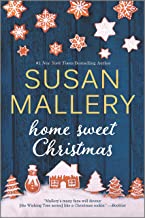 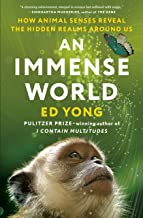 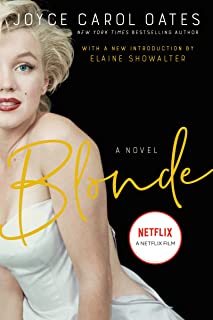 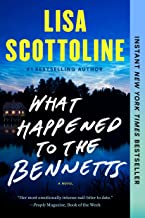 New Books Purchased with Book Funds: 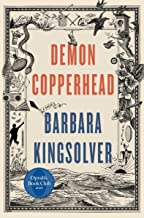 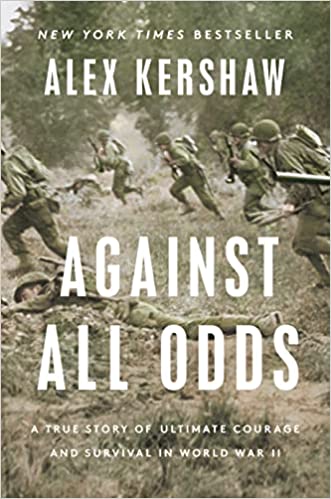 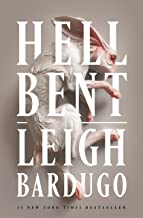 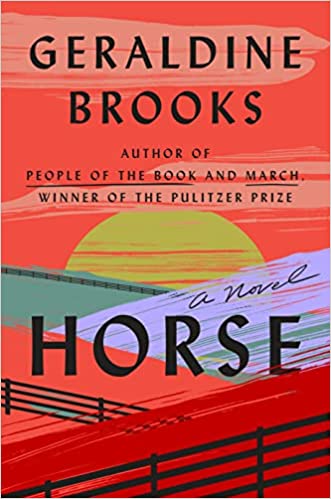 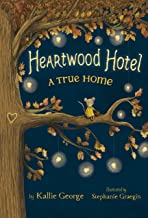 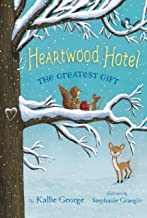 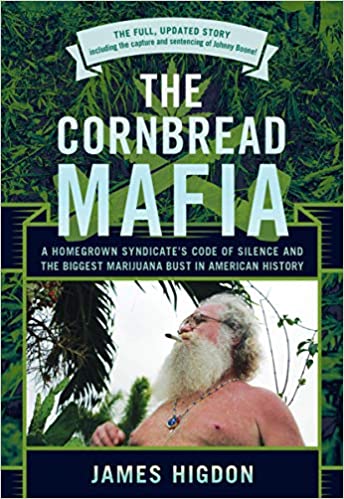 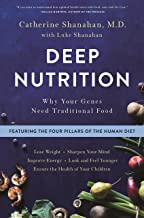 “Cornbread Mafia” and “Deep Nutrition” were purchased as a result of two different patron requests. ProgrammingMonth 20212021202220222022202320232023EbooksAudiobooksEbooksAudiobooksMagazinesEbooksAudiobooksMagazinesJanuary 641412109February 96718March 48108April 56610May 7843June 134112July 1331311August 31511September 5011111October 1008181November 161114123December 1311111VisitorsVisitorsVisitorsCirculationCirculationCirculationReference QuestionsReference QuestionsReference QuestionsHours Open Hours Open Hours Open Hours Open Hours Open Hours Open Month 2021202220232021202220232021202220232021 Open2021 Closed2022 Open2022 Closed2023 Open2023 ClosedJanuary 242091921694404815353314833- Holiday82February 462773546455179371681March 4228743958576616100April 521975003793521883May 882072705018241882June 18825029751234529695July 20331335956061659383August 13430140264527428292September 17121552251118319588October 19527453553214238384November 14220451256627256814 – Holiday837 - HolidayDecember 2192654965342026923- Holiday846 - HolidaysNew library cards registered:Volunteers and Hours: Amount Purchased from Book Fund: Book Fund Remaining: Grant Money Spent: January 43 Volunteers6 Hours$127.38$1,372.62$43.41 – Community Foundation of Otsego County COVID Relief Fund ProgramType of ProgramAttendance AdultsAttendance Children 0-5Attendance Children 6-11Attendance Youth 12-18Tuesday, January 3Kids Create ClubChild All Ages 233Wednesday, January 4StorytimeChild 0-5332Thursday, January 5Art ClubAdult 3Saturday, January 7Lego ClubChild All Ages0Tuesday, January 10Writers GroupAdult2Wednesday, January 11StorytimeChild 0-526Saturday, January 14Puzzle SwapAdult 5Wednesday, January 18Springfield Reads/StorytimeChild 0-5132Thursday, January 19Art Club Adult 0Friday, January 20Book ClubAdult10Tuesday, January 24Money for Kids Club Child All Ages12Wednesday, January 25Homeschool StorytimeChild All Ages 6613Tuesday, January 31Kids Create ClubChild All Ages 23January Totals14 Programs3 Child 0-56 Child All Ages5 Adult 37 Adults Attended 21 Children 0-5 attended25  Children 6-11 attended0 Youth 12-18 attended